c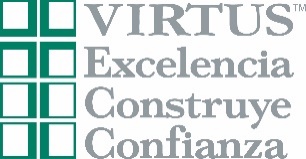 Estimados padres y tutores:									 	[Fecha]Con el fin de ayudar en la monumental misión de proteger a los niños, la Arquidiócesis de Denver se ha asociado con ustedes para presentarle a su niño una lección sobre entornos seguros. Nuestra noble función como adultos es proteger plenamente a los niños y a los jóvenes. Además, también debemos enseñarles cuáles son sus derechos y sus límites personales en materia de seguridad con el fin de que tengan los instrumentos para protegerse a sí mismos. A continuación, se ofrece información sobre el programa y sobre los recursos que están a su disposición. SÍRVANSE TENER EN CUENTA que al fin de la página  hay puntos de acción de cumplimiento obligatorio que necesiten devolver.FORMATO DE ENTRENAMIENTO: Les proporcionaremos el plan de lecciones a Ud. como padre/guardián para presentar la información directamente a su propio hijo/joven. Su coordinador local compartirá la lección anterior con usted y cualquier instrucción adicional sobre cómo compartir esta información con el niño/joven bajo su cuidado.RECURSOS.  Al asociarnos para presentarles este contenido a los jóvenes, VIRTUS ofrece recursos para informar a los padres como los líderes de las lecciones. La guia de referencia y La guía para la enseñanza de los límites personales y la seguridad  preparan a los adultos fiables para facilitar un diálogo continuo sobre la seguridad, y el Módulo de orientación y certificación de los líderes de las lecciones les da una mejor idea sobre la forma de dirigir las lecciones.Si tiene preguntas o necesita acceso a los recursos, la lección específica o las actividades relacionadas, sírvase comunicarse con:Nombre/Informacion Complete esta parte y devuélvala a su parroquia o escuela.Gracias por asociarse con nosotros para proteger a los niños y los jóvenes.archden.org/protection/child-youth-lesson-plans-overviews/